Α Ν Α Κ Ο Ι Ν Ω Σ Η     Ο Δήμος Χίου ανακοινώνει ότι πρόκειται να προβεί στη σύναψη σύμβασης παροχής υπηρεσίας με ιατρό εργασίας για ένα χρόνο (187,80 ώρες) και με πίστωση ποσού 4.131,60 ευρώ, σύμφωνα με τη μελέτη της Υπηρεσίας.     Η  παροχή της υπηρεσίας θα εκτελεστεί σύμφωνα με τις διατάξεις του Π.Δ. 28/80 και του Δ.Κ.Κ. (Ν.3463/06) με κριτήριο την χαμηλότερη προσφορά, καθώς και σύμφωνα με τα οριζόμενα στην από 11/7/2016 Τεχνική Έκθεση του Τμήματος Αποθήκης και Προμηθειών,  η δε δαπάνη της δεν θα υπερβαίνει το συνολικό ποσό των 4.131,60 € με Φ.Π.Α και θα καλυφθεί από πιστώσεις που είναι εγγεγραμμένες στον προϋπολογισμό οικ. έτους 2016 και στον ΚΑ 00-6117.001 με τίτλο «Λοιπές αμοιβές εκτελούντων ειδικές υπηρεσίες με την ιδιότητα του ελεύθερου επαγγελματία».      Οι ενδιαφερόμενοι που πληρούν  τα προσόντα του ιατρού εργασίας (αυτά που αναφέρονται στην παρ.2 του άρθρου 16 του Ν 3850/2010), και ενδιαφέρονται για τη θέση αυτή παρακαλούνται να καταθέσουν την οικονομική τους προσφορά, σε σφραγισμένο φάκελο, στο Τμήμα Προμηθειών, Κανάρη 18, Χίος, μέχρι την Τετάρτη 10 Αυγούστου και ώρα 11:30 π.μ.Μαζί με την οικονομική προσφορά οι ενδιαφερόμενοι πρέπει να επισυνάψουν : α) Φωτοαντίγραφο του  πτυχίου της Ιατρικής Ελληνικών Πανεπιστημίων & ΤΕΙ ή ισότιμο από Πανεπιστήμια & εκπαιδευτικά ιδρύματα του εξωτερικού με αναγνώριση τίτλου σπουδών.β) Άδεια άσκησης επαγγέλματος.γ) Υπεύθυνη δήλωση της παρ. 4 του άρθρου 8 του ν. 1599/1986 (Α' 75) όπως τροποποιήθηκε και ισχύει μέχρι σήμερα, στην οποία θα αναφέρουν ότι έλαβαν γνώση των όρων της από 11/7/2016 Τεχνική Έκθεση του Τμήματος Αποθήκης και Προμηθειών για την «Παροχή υπηρεσιών Ιατρού Εργασίας», τους οποίους και αποδέχονται.      Για περισσότερες πληροφορίες  οι ενδιαφερόμενοι μπορούν να επικοινωνούν με το Τμήμα Αποθήκης και Προμηθειών του Δήμου στο τηλέφωνο 2271351713 ή 721  (κ. Χαμέτης ή κ. Κοντού ). 	Εκ του Τμήματος Προμηθειώντου Δήμου Χίου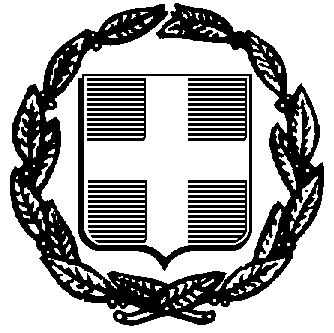                ΕΛΛΗΝΙΚΗ ΔΗΜΟΚΡΑΤΙΑ                       Δ Η Μ Ο Σ    Χ Ι Ο Υ    Δ/ΝΣΗ ΟΙΚΟΝΟΜΙΚΩΝ ΥΠΗΡΕΣΙΩΝ   ΤΜΗΜΑ ΠΡΟΜΗΘΕΙΩΝ & ΑΠΟΘΗΚΗΣ               ΕΛΛΗΝΙΚΗ ΔΗΜΟΚΡΑΤΙΑ                       Δ Η Μ Ο Σ    Χ Ι Ο Υ    Δ/ΝΣΗ ΟΙΚΟΝΟΜΙΚΩΝ ΥΠΗΡΕΣΙΩΝ   ΤΜΗΜΑ ΠΡΟΜΗΘΕΙΩΝ & ΑΠΟΘΗΚΗΣ               ΕΛΛΗΝΙΚΗ ΔΗΜΟΚΡΑΤΙΑ                       Δ Η Μ Ο Σ    Χ Ι Ο Υ    Δ/ΝΣΗ ΟΙΚΟΝΟΜΙΚΩΝ ΥΠΗΡΕΣΙΩΝ   ΤΜΗΜΑ ΠΡΟΜΗΘΕΙΩΝ & ΑΠΟΘΗΚΗΣ               ΕΛΛΗΝΙΚΗ ΔΗΜΟΚΡΑΤΙΑ                       Δ Η Μ Ο Σ    Χ Ι Ο Υ    Δ/ΝΣΗ ΟΙΚΟΝΟΜΙΚΩΝ ΥΠΗΡΕΣΙΩΝ   ΤΜΗΜΑ ΠΡΟΜΗΘΕΙΩΝ & ΑΠΟΘΗΚΗΣ               Χίος  2/8/2016               Α.Π. : Δ.Υ.Ταχ.Δ/νση:Κανάρη 18,  82100 Χίος Κανάρη 18,  82100 Χίος Πληροφορίες:Κοντού ΑναστασίαΤηλέφωνο:22713-51 713FAX:22713-51 721